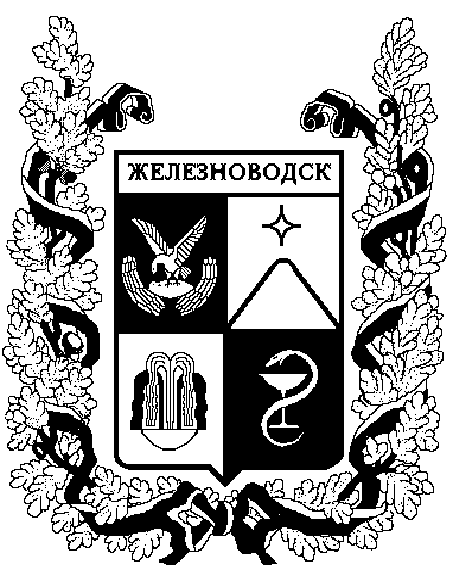 ПОСТАНОВЛЕНИЕадминистрации города-КУРОРТА Железноводска ставропольского краяО внесении изменений в состав межведомственной санитарно-противоэпидемической комиссии города-курорта Железноводска Ставропольского края, утвержденный постановлением администрации города-курорта Железноводска Ставропольского края от 11 июля 2011 г. № 732В соответствии с Федеральным законом от 06 октября .                  № 131-ФЗ «Об общих принципах организации местного самоуправления в Российской Федерации», постановлением Правительства Ставропольского края от 09 марта . № 32-п «О краевой межведомственной санитарно-противоэпидемической комиссии», Уставом города-курорта Железноводска Ставропольского края,  в целях координации мероприятий по предупреждению, локализации и ликвидации инфекционных заболеваний, массовых неинфекционных заболеваний (отравлений) населения, обеспечения санитарно-эпидемиологического благополучия населения и санитарной охраны территории города-курорта Железноводска Ставропольского края, рассмотрев письмо Территориального отдела Управления Федеральной службы по надзору в сфере защиты прав потребителей и благополучия человека по Ставропольскому краю в городе Пятигорске от 24 декабря 2015 г. № 5352 и в связи с произошедшими кадровыми изменениямиПОСТАНОВЛЯЮ:1. Внести в состав межведомственной санитарно-противоэпидеми-ческой комиссии города-курорта Железноводска Ставропольского края, утвержденный постановлением администрации города-курорта Железноводска Ставропольского края от 11 июля . № 732 (с изменениями, внесенными постановлениями администрации города-курорта Железноводска Ставропольского края от 12 августа 2011 г. № 888, от 10 марта 2015 г. № 186) 
(далее – межведомственная комиссия), следующие изменения:1.1. Исключить из состава межведомственной комиссии Текеева Р.А. 1.2. Включить в состав межведомственной комиссии Дьякову Викторию Владимировну, заместителя начальника Территориального отдела Управления Федеральной службы по надзору в сфере защиты прав потребителей и благополучия человека по Ставропольскому краю в городе Пятигорске, заместителем председателя межведомственной комиссии (по согласованию).1.3. Указать новые должности следующих лиц:	2. Опубликовать настоящее постановление в общественно-политическом еженедельнике «Железноводские ведомости» и разместить на официальном сайте Думы города–курорта Железноводска Ставропольского края и администрации города–курорта Железноводска Ставропольского края в сети Интернет.3. Контроль за выполнением настоящего постановления возложить на заместителя главы администрации города–курорта Железноводска Ставропольского края Устинову И.М.4. Настоящее постановление вступает в силу со дня его подписания.Глава города–курортаЖелезноводскаСтавропольского края                                                                  В.Б. Мельникова29 февраля 2016 г.              г. Железноводск№137ВоронинаНадежда Алексеевназаведующий отделением обеспечения санитарно-противоэпидемического надзора и экспертиз подразделения г. Железноводска филиала федерального бюджетного учреждения здравоохранения  «Центр гигиены  и эпидемиологии в Ставропольском крае в 
г. Пятигорске», член межведомственной комиссии (по согласованию)Басов Сергей Юрьевичврач по организационно-методической работе государственного автономного учреждения здравоохранения Ставропольского края «Городская поликлиника № 1» города-курорта Железноводска, член межведомственной комиссии (по согласованию)